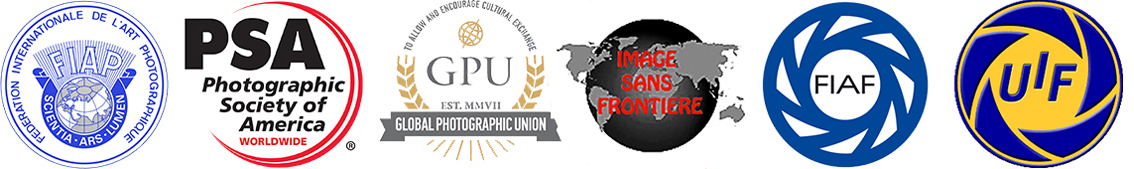 REGOLAMENTO1 - ORGANIZZAZIONEJEWELS PHOTO CIRCUITGran Prix Diamanti: FIAP xxx, GPU xxx, ISF xxx, FIAF xxx, UIF xxxGran Prix Rubini: FIAP xxx, GPU xxx, ISF xxx, FIAF xxx, UIF xxx Gran Prix Smeraldi: FIAP xxx, GPU xxx, ISF xxx, FIAF xxx, UIF xxxGran Prix Zaffiri: FIAP xxx, GPU xxx, ISF xxx, FIAF xxx, UIF xxx2 - INDIRIZZO DEL RESPONSABILE DEL CIRCUITOExecutive Chairman: Silvano Monchi, AFI, EFIAF, EFIAP/p, HonEFIAP, EPSA, AISF (Italia)E-mail: silvano.monchi@gmail.com - Telefono: +39 3355747028 Indirizzo: Via della Vetreria 73, 50063 Figline Valdarno, Toscana, Italia3 - TEMI4 Temi digitale:Libero Colore (Digitale Colore) FIAP e PSA PID Color (FIAF CL)Libero Monocromatico (Digitale Monocromatico) FIAP e PSA PID Monochrome (FIAF BN)Foto di Viaggio (Digitale Monochrome/Colore) FIAP and PSA PDT (FIAF TV)Foto Giornalismo (Digitale Monochrome/Colore) FIAP and PSA PJD (FIAF RP)Le foto devono essere inviate tramite l'apposito modulo presente su questo sito: www.photocontestclub.org4 - QUOTA DI ISCRIZIONELa quota di iscrizione deve essere inviata all'indirizzo email: pagamenti@photocontestclub.orgLa quota di iscrizione è:40,00 Euro (34 Euro per i soci FIAF e UIF) o 45,00 US$ per le 4 sezioni.Le quote di iscrizione per i gruppi sono le seguenti:Da 10 a 20 Partecipanti: 36,00 Euro o US$ 41,00Da 21 a 30 Partecipanti: 34,00 Euro o US$ 39,00Da 31 a 50 Partecipanti: 30,00 Euro o US$ 35,00Da 51 a 100 Partecipanti: 28,00 Euro o US$ 33,00Gli autori che non avranno provveduto al pagamento della quota richiesta non saranno ammessi al concorso.Le iscrizioni non saranno accettate da nessun partecipante attualmente sanzionato da FIAP, PSA e FIAF5 - CALENDARIOData di Scadenza: 30 Aprile, 2024Riunione di Giuria: 2/11 Maggio 2024Comunicazione Risultati: 18 Maggio 2024 Inviato ad ogni autore personalmente per posta e sul sito web: www.photocontestclub.orgCerimonia di Premiazione: 7 Dicembre 2024Galleria On-Line: I risultati saranno visibili sul sito del circuito dal 18 Maggio 2024 al 17 Maggio 2025Catalogo Pdf dal: 18 Giugno 2024I premi non ritirati verranno inviati per posta dal: 7 Gennaio 20256 - GIURIAGran Prix DiamantiCarlo Diana, MFIAP (Belgio)Gottfried Catania, AFIAP (Malta)Bruno Oliveri, EFIAP, MFA-BFAb (Italia)Gran Prix RubiniMaria Gracia De la Hoz, EFIAP/g, MFIAP (Spagna)Dominique Gastaldi (Francia)Bruno Madeddu, IFI, EFIAP/d3 (Italia)Gran Prix SmeraldiJosep M. Casanovas, AFIAP (Spagna)Azelio Magini, AFIAP, MFA, BFA-AG, MFO (Italia) Ana Šišak, EFIAP (Slovenia)Gran Prix ZaffiriLorenzo Di Candia, EFIAP/d1, AFI, EFIAF/b (Italia)Juan Francisco Palmer Picornell, MFIAP, ESFIAP (Spagna)André Torres, MFIAP (Francia)Presidente di Giuria: Sabina Broetto, AFI, EFIAP (Italia)Indirizzo: Via della Vetreria 73, 50063 Figline Valdarno, ItaliaExecutive Chairman: Silvano Monchi, AFI, EFI, EFIAF, EFIAP/p, HonEFIAP, EPSA, AISF (Italia)Email: silvano.monchi@gmail.com - Phone: +39 3355747028Indirizzo: Via della Vetreria 73, 50063 Figline Valdarno, Italia7 - PREMIPremi per il Circuito:Miglior Autore Assoluto del Circuito: Trofeo e rimborso di US$ 400,00 in Buoni Acquisto  Amazon.Premi per ogni Concorso:Miglior Autore del Concorso: FIAP BLU PIN e rimborso di US$ 200,00 in Buoni Acquisto Amazon.  Miglior Foto del Concorso: Trofeo e Rimborso di US $ 200,00 in Buoni Acquisto Amazon.Premi per ogni Tema di ogni Concorso:Miglior foto del Tema Libero Colore: Medaglia d'Oro FIAPMiglior Foto del Tema Libero Monocromatico: Medaglia d'Oro FIAPMiglior Foto del Tema Viaggio: Medaglia d'Oro FIAP Miglior Foto del tema Giornalismo: Medaglia d'Oro FIAPTema Libero Colore Medaglia d'oro PSA Medaglia d'oro della ISF Medaglia d'argento ISF Medaglia di bronzo della ISF 3 Premi Speciali della Giuria (Diploma FIAF) 12 Menzioni d'Onore (HM FIAP, GPU, Jewels) 6 Menzioni Speciali (Diploma ISF)Tema Libero Monocromatico Medaglia d'oro PSA Medaglia d'oro GPU Medaglia d'argento GPU Medaglia di Bronzo GPU 3 Premi Speciali della Giuria (Diploma FIAF) 12 Menzioni d'Onore (HM FIAP, GPU, Jewels) 6 Menzioni Speciali (Diploma ISF)Tema Viaggio Medaglia d'oro PSA Medaglia d'oro Jewels Medaglia d'argento Jewels Medaglia di bronzo Jewels 3 Premi Speciali della Giuria (Diploma FIAF) 12 Menzioni d'Onore (HM FIAP, GPU, Jewels) 6 Menzioni Speciali (Diploma ISF)Tema Giornalismo Medaglia d'oro PSA Medaglia d'oro UIF Medaglia d'argento UIF Medaglia di Bronzo UIF 3 Premi Speciali della Giuria (Diploma FIAF) 12 Menzioni d'Onore (HM FIAP, GPU, Jewels) 6 Menzioni Speciali (Diploma ISF)Per un totale di 425 Premi e 2.000,00 US$ I premi non sono cumulabili nella stessa sezione di ogni concorso ma possono essere combinati in sezioni diverse anche nello stesso concorso. L'unica eccezione è il Miglior Autore che può ricevere premi anche per le singole foto.I premi non ritirati saranno inviati a spese degli organizzatori ma a rischio dei destinatari. GOLDEN GRAN PRIXFanno parte del Golden Gran Prix i circuiti fotografici: – Chianti Roads Circuit 2024, Scadenza 15 Febbraio 2024 – Jewels Photo Circuit 2024, Scadenza 30 Aprile 2024 – Tuscany Photo Award 2024, Scadenza 15 Luglio 2024 – Natural World Circuit 2024, Scadenza 15 Ottobre 2024Il premio Golden Gran Prix sarà assegnato all’autore che nei 4 Circuiti avrà raggiunto il più alto numero di accettazioni; in caso di parità saranno il numero e la qualità dei premi vinti a fare la differenza; in caso di ulteriore parità sarà la somma totale dei punteggi ricevuti dalle foto di ogni singolo autore.Il premio Golden Gran Prix consiste in un Trofeo e in un Buono Amazon di 400 US$. CERTIFICATI: I certificati di accettazione verranno inviati in pdf via e-mail per ogni foto accettata.8 - CATALOGOIl catalogo, stampato in pdf, sarà scaricabile dal sito del concorso (www.photocontestclub.org) e il link sarà inviato a tutti i partecipanti.9 - CONDIZIONI DI PARTECIPAZIONEImmagini e requisiti di iscrizioneQuesta circuito è aperto a chiunque; tuttavia, un'iscrizione può essere rifiutata qualora le federazioni patrocinanti e gli organizzatori, a loro ragionevole discrezione, ritengano che l'iscrizione non sia conforme al regolamento della manifestazione e alle presenti Condizioni di partecipazione. Non è richiesta l'appartenenza a nessuna organizzazione fotografica.Non saranno accettate iscrizioni da parte di qualsiasi partecipante che sia stato inserito nell'elenco delle sanzioni PSA per violazione dell'etica. Le quote di iscrizione non sono rimborsabili in queste circostanzeCreazione e proprietà delle immaginiIn tutte le sezioni della mostra le immagini dovranno nascere come fotografie realizzate dal concorrente. Non possono incorporare immagini identificabili prodotte da altri (ad esempio: clip art, cieli sostitutivi o immagini stock). Non sono consentite immagini create in tutto o in parte da software di creazione di immagini (spesso chiamate immagini "AI"). La modifica o l'alterazione delle immagini è consentita entro i limiti specificati nelle definizioni della sezione pertinente disponibili a questo link: https://psa-photo.org/page/division-definitionsA chiunque invii o tenti di inviare un'immagine generata totalmente dall'intelligenza artificiale che non inizi con una cattura di luce da parte del produttore, sarà vietata dalla PSA la partecipazione, per un periodo da 3 anni a vita, la partecipazione a qualsiasi mostra, social media, evento o pubblicazione della Photographic Society of America, se non per scopi editoriali.Valutazioni a stelle PSAPer ricevere un adeguato credito di valutazione in stelle da PSA, i partecipanti devono fornire il proprio nome e il proprio paese esattamente allo stesso modo in ogni concorso. Gli alias non sono consentiti. Si prega di contattare PSA in caso di cambio di nome o trasferimento in un altro paese. L'uso diverso del proprio nome in mostre diverse espone il partecipante al rischio che molte delle loro accettazioni potrebbero non essere riconosciute dalle valutazioni a stelle PSA.RiproduzioneIl concorrente consente alle federazioni patrocinanti di riprodurre gratuitamente tutto o parte del materiale iscritto per la pubblicazione e/o la visualizzazione su supporti relativi alla mostra. Ciò può includere la pubblicazione a bassa risoluzione su un sito web. La Photographic Society of America (PSA) può richiedere ai partecipanti un'autorizzazione specifica per riprodurre le immagini inserite nei suoi materiali didattici. I termini di tale autorizzazione saranno concordati  di comune accordo tra il partecipante e PSA, salvo nei casi in cui l'immagine inserita viola la Politica etica di PSA. In tali circostanze l'immagine può essere riprodotta da PSA, senza l'ulteriore autorizzazione del partecipante, a fini didattici per illustrare gravi violazioni delle regole del concorso. Per tali riproduzioni, il nome del concorrente non verrà mostrato.Non saranno accettate iscrizioni da parte di partecipanti che indichino che le loro immagini non possono essere riprodotte nei materiali relativi al concorso. Il circuito non si assume alcuna responsabilità per qualsiasi uso improprio dei diritti d'autore.Alterazione e generazione al computerSoggette a restrizioni per sezioni (in particolare Natura, Viaggi fotografici e Fotogiornalismo), le immagini possono essere alterate, elettronicamente o in altro modo, dal partecipante; le regolazioni per migliorare le immagini o modificare in modo creativo le immagini sono consentite a condizione che la fotografia sottostante sia conservata in un modo che sia ovvio  per lo spettatore. Le immagini non possono essere costruite interamente con un computer e devono essere opera esclusiva del partecipanteRiutilizzo di immagini accettate: qualsiasi immagine che è stata accettata in questo circuito, passata o presente, non può essere inserita nuovamente nella stessa classe di classificazione a stelle della divisione in qualsiasi futura istanza di questo circuito. Le fotografie già ammesse in precedenti edizioni di questo Circuito non sono Presentabili ne in questa edizione ne in edizioni successive.Può, ovviamente, essere iscritta in qualsiasi altro concorso riconosciuto dal PSA ma deve avere sempre lo stesso titolo. Non è consentito rititolare in un'altra lingua.Iscrizione: una Iscrizione è composta da uno (1), fino a quattro (4) immagini incluse, inserite da  un singolo concorrente nella stessa Sezione. Un concorrente può iscriversi in una specifica Sezione solo una volta. I partecipanti non possono inserire immagini identiche o simili nella stessa sezione o in sezioni diverse dello stesso circuito.Si definiscono come simili immagini quasi identiche per soggetto, composizione, oggetti di scena, illuminazione o tecnica, in modo che una persona ragionevole che visualizzi le opere insieme decida che il concorrente ha duplicato l'immagine precedente tranne che per modifiche minori.Titoli:Ogni immagine deve avere un titolo univoco che sia una descrizione dell'immagine. Tale titolo univoco deve essere utilizzato per l'inserimento di quell'immagine o di un'immagine identica in tutte le mostre riconosciute da PSA. I titoli devono essere di un massimo di 35 caratteri. Nessun  titolo può essere visibile ai giudici e nulla nell'immagine può identificare il concorrente.I titoli non possono includere estensioni di file come .jpg o .jpeg (o qualsiasi altro nome di file di acquisizione della fotocamera come IMG 471). I titoli non possono essere costituiti da identificatori personali eventualmente aumentati da un numero; o includere parole come "senza titolo" o "nessun titolo". I titoli non possono essere costituiti esclusivamente da numeri a meno che tali numeri non siano contenuti in modo visibile all'interno dell'immagine, come il numero di un concorrente in una gara.Colore and MonocromaticoLe immagini a colori e in bianco e nero della stessa acquisizione che condividono un sostanziale contenuto pittorico in comune saranno considerate la stessa immagine e dovranno avere lo stesso titolo.10 - FOTO E NOME DEI FILELe foto devono essere in formato JPG, dimensioni massime: 1920 pixel nel lato orizzontale e/o 1080 pixel nel lato verticale a 300 dpi, compressione 8-12, per un peso non superiore a 4Mb.I file di formato più grande verranno automaticamente rifiutati dal sistema.Non sono richiesti requisiti speciali per i nomi dei file, il nome del file dovrebbe essere come vorresti che appaia nel catalogo.Le immagini prive di titoli validi verranno rifiutate e il concorrente invitato a ripresentare l'iscrizione con titoli validi. Gli organizzatori non creeranno titoli per il concorrente.Per la denominazione è possibile utilizzare solo l'alfabeto inglese dalla A alla Z e le cifre da 0 a 9.11 - MODALITÀ DI PRESENTAZIONELa Manifestazione si svolgerà secondo le regole del PSA e della FIAP Le immagini di un concorrente non saranno presentate ai giudici consecutivamente. Le quattro immagini di un concorrente saranno distribuite in quattro turni di valutazione in quella sezione. La distribuzione delle immagini avverrà nello stesso ordine di invio inviato dal concorrente. In nessun momento un giudice sarà in grado di visualizzare tutte le immagini del partecipante insieme.12 - GIURIA REMOTAI lavori della giuria si svolgeranno da remoto. I giudici utilizzeranno monitor calibrati a colori e le immagini non verranno ingrandite oltre la risoluzione originale.La percentuale di accettazione non potrà superare il 30%.13 - PROTEZIONE DEI DATI Entrando in questo circuito, acconsenti esplicitamente che i dati personali che hai fornito, inclusi indirizzi fisici, indirizzi e-mail, siano detenuti, elaborati e utilizzati dagli organizzatori del circuito per scopi associati a questa mostra. Acconsenti inoltre esplicitamente all'invio di tali informazioni alle organizzazioni che hanno concesso riconoscimento ufficiale, patrocinio o accreditamento a questo circuito. Riconosci, accetti e accetti che accedendo a questo circuito, il tuo stato di partecipazione che include il tuo nome e cognome, il nome del paese utilizzato durante la registrazione al circuito, il numero di sezioni inserite e il numero di foto inserite in tali sezioni sarà reso pubblico in un elenco di stato pubblicato e che i risultati della tua iscrizione siano resi pubblici nella galleria del circuito, nel catalogo del circuito. Accetti e accetti anche le politiche relative alle violazioni delle regole del PSA. E FIAP.14 - DEFINIZIONI OGGETTO E SEZIONE Dichiarazione sull'oggetto - applicabile a tutte le sezioni La regola fondamentale da osservare in ogni momento e che vale per tutte le sezioni offerte nelle mostre con riconoscimento PSA è che il benessere degli esseri viventi è più importante di qualsiasi fotografia. Ciò significa che pratiche come l'adescamento di soggetti con una creatura vivente e la rimozione di uccelli dai nidi, allo scopo di ottenere una fotografia, sono altamente non etiche e tali fotografie non sono consentite in nessun circuito con riconoscimento PSA. In nessun caso una creatura vivente può essere posta in una situazione in cui sarà uccisa, ferita o stressata allo scopo di ottenere una fotografia. Le immagini che mostrano creature vive che vengono nutrite con animali in cattività, uccelli o rettili non sono consentite in nessun caso.Ci sono anche preoccupazioni per l'uso della fotografia aerea, droni, elicotteri, aerei a bassa quota. Questi non dovrebbero causare alcuna interferenza con altri individui o animali che possa disturbare la loro normale attività o interrompere il modo in cui individui o animali interagiscono con il loro ambiente. I partecipanti alle mostre riconosciute dalla PSA devono rispettare tutte le leggi e i regolamenti pertinenti, associati alla fotografia aerea, nel paese in cui è stata scattata l'immagine.L'ingresso ai concorsi riconosciuti da PSA è subordinato all'accettazione di queste politiche. Il contenuto delle immagini deve essere conforme alle Condizioni Generali e alle definizioni di Divisione e Sezione elencate nelle presenti condizioni. Le immagini che - ad insindacabile giudizio della Giuria o degli Organizzatori del concorso - non le rispetteranno, saranno squalificate per cui il concorrente potrebbe essere a conoscenza di questo aspetto nel valutare l'ingresso in altre manifestazioni con riconoscimento PSA.15 - DEFINIZIONE DI MONOCROMATICO Definizione Monocromatico PSA Un'immagine è considerata monocromatica solo se dà l'impressione di non avere colore (cioè contiene solo sfumature di grigio che possono includere nero puro e bianco puro) OPPURE dà l'impressione di essere un'immagine in scala di grigi che è stata modificata in un colore attraverso l'intera immagine. (Ad esempio da seppia, rosso, oro, ecc.) Un'immagine in scala di grigi o multicolore modificata o che dà l'impressione di essere stata modificata da tonalità parziali, multitoni o dall'inclusione di tinte piatte non soddisfa la definizione di monocromia e sarà classificata come Opera a colori.Definizione Monocromatico FIAP Un'opera in bianco e nero che va dal grigio molto scuro (nero) al grigio chiarissimo (bianco) è un'opera monocromatica con le varie sfumature di grigio. Un'opera in bianco e nero interamente sfumata in un unico colore rimarrà un'opera monocromatica in grado di stare nella categoria del bianco e nero; tale opera può essere riprodotta in bianco e nero nel catalogo di un salone con il Patrocinio FIAP. Un'opera in bianco e nero modificata da una parziale viraggio o dall'aggiunta di un colore diventa invece un'opera a colori (policroma) da collocare nella categoria dei colori; un'opera del genere richiede la riproduzione del colore nel catalogo di un salone con il Patrocinio FIAP.16 - DEFINIZIONE DI FOTOGRAFIA DI VIAGGIO PSAUn'immagine di viaggio fotografico è un ritratto del mondo reale in cui viviamo, così come si trova naturalmente. Non ci sono limitazioni geografiche.Guida ai contenuti:1) Se l'immagine è prevalentemente o esclusivamente un paesaggio terrestre, marino o urbano, questi “paesaggi” devono includere elementi fisici caratteristici, distintivi e riconoscibili, sebbene non sia necessario che l'immagine identifichi il luogo esatto.2) Le immagini che ritraggono prevalentemente o esclusivamente persone e le loro attività devono illustrare una cultura distintiva di un paese, regione o continente.3) Sono ammesse immagini che ritraggono prevalentemente o esclusivamente popolazioni animali, se gli animali si trovano nel loro ambiente nativo e sono caratteristici di quel paese, regione o continente.4) I ritratti o altri primi piani di persone o oggetti, oltre a soddisfare i paragrafi precedenti ove applicabili, devono includere elementi raffiguranti parte dell'ambiente circostante per rendere evidente che l'immagine non è stata scattata in uno studio.5) NON sono ammesse immagini di eventi o attività organizzate per la fotografia, o di soggetti diretti o assunti per la fotografia.6) Le esposizioni temporali sono consentite, se non dominano l'immagine come effetto speciale (le scie stellari, ad esempio, sono un effetto dominante).7) NON sono consentite immagini altamente distorte come quelle prodotte da obiettivi fish-eye.Si richiama l'attenzione sulla Dichiarazione del PSA sull'argomento che si applica a tutte le sezioni e alle Linee guida per la modifica di natura, foto giornalismo e viaggi fotografici.Linee guida per la modifica di natura, fotogiornalismo e viaggi fotograficiQueste sezioni richiedono che le immagini siano registrazioni veritiere, quindi ci sono limiti alla quantità di manipolazione consentita.Linee guida per la modificaL'elaborazione o la modifica devono limitarsi a rendere l'immagine il più vicino possibile alla scena originale, tranne per il fatto che è consentita la conversione in bianco e nero in scala di grigi.Tecniche di modifica consentite:· Ritaglio, raddrizzamento e correzione prospettica.· Rimozione o correzione di elementi aggiunti dalla fotocamera o dall'obiettivo, come macchie di polvere, rumore, aberrazione cromatica e distorsione dell'obiettivo.· Regolazioni globali e selettive come luminosità, tonalità, saturazione e contrasto per ripristinare l'aspetto della scena originale.· Conversione completa delle immagini a colori in bianco e nero in scala di grigi.· Fusione di più immagini dello stesso soggetto e combinazione delle stesse in camera o con software (exposure blending o focus stacking);· Image stitching – combinazione di più immagini con campi visivi sovrapposti che vengono acquisiti consecutivamente (panorami);Tecniche di modifica non consentite:· Rimozione, aggiunta, spostamento o modifica di qualsiasi parte di un'immagine, ad eccezione del ritaglio e del raddrizzamento.· Aggiunta di una vignettatura durante l'elaborazione.· Sfocatura di parti dell'immagine durante l'elaborazione per nascondere elementi nella scena originale.· Scurire parti dell'immagine durante l'elaborazione per nascondere elementi nella scena originale.· Tutte le conversioni diverse dalla completa monocromia in scala di grigi.· Conversione di parti di un'immagine in monocromia o viraggio parziale, desaturazione o sovrasaturazione del colore.17 - DEFINIZIONE DI FOTO GIORNALISMO PSALe immagini di foto giornalismo sono immagini con contenuto informativo e impatto emotivo, che riflettono la presenza umana nel nostro mondo.• Il valore giornalistico (narrativo) dell'immagine dovrebbe avere la priorità sulla qualità pittorica.• Le immagini che travisano la verità, come quelle provenienti da eventi o attività organizzate specificatamente per la fotografia, o di soggetti diretti o assunti per la fotografia, non sono idonee.• È possibile combinare più immagini (in genere 2-4), ciascuna con un piccolo bordo bianco, in un'unica immagine che raffigura una progressione di eventi o attività correlate.• Le immagini di Interesse umano raffigurano una o più persone in una situazione interattiva, emotiva o insolita, esclusa l'azione sportiva competitiva.Si richiama l'attenzione sulla Dichiarazione PSA sull'argomento che si applica a tutte le sezioni e alle Linee guida per la redazione di Natura, Fotogiornalismo e Viaggi fotografici.18 - VIOLAZIONE DEL REGOLAMENTO Violazioni delle regoleSi consiglia vivamente ai partecipanti di consultare la Politica etica di PSA che può essere  trovata all'indirizzo https://psa-photo.org/page/ethical-practices.Vedere la dichiarazione PSA sull'oggetto all'indirizzo https://psa-photo.org/page/division-definitionsSe, a discrezione dell'organizzatore del circuito o della giuria, un concorrente ha presentato immagini che potrebbero non rispettare le presenti Condizioni di partecipazione, è autorizzato a richiedere file non modificati o grezzi dell'immagine inviata.Per le immagini composite sono necessari tutti i file.Gli organizzatori del concorso possono verificare che:le immagini siano opera originale del concorrente le immagini rispettano le regole e le definizioni di cui alle presenti Condizioni di partecipazione.Tali voci potranno essere sottoposte a PSA per ulteriori indagini su possibili violazioni etiche.PSA si riserva il diritto di indagare su tutti i reclami, imporre sanzioni se ritenuto necessario, annullare l'accettazione di qualsiasi immagine ritenuta in violazione delle regole PSA, includere il nome del partecipante nell'elenco delle sanzioni fornite alle Esposizioni e condividere tali indagini con la FIAP. I partecipanti accettano automaticamente questi termini con l'atto di partecipare al circuito e accettano di collaborare a qualsiasi indagine.Se un'altra parte elabora e/o invia immagini per conto del concorrente, il concorrente sarà comunque ritenuto responsabile del rispetto delle regole di iscrizione e sarà soggetto a sanzioni per eventuali violazioni delle presenti Condizioni di iscrizione o della Dichiarazione etica di PSA.Se un'altra parte elabora immagini per un partecipante o invia immagini per conto del partecipante, il partecipante sarà comunque ritenuto responsabile dell'adesione a tutte le condizioni di partecipazione, comprese le condizioni specifiche nelle definizioni pertinenti.19 - AVVISO AI PARTECIPANTIAVVISO: Quando i partecipanti compilano il modulo di iscrizione per inviare un'iscrizione, vedranno la seguente funzione per affermare di aver letto le presenti Condizioni di iscrizione “Confermo di aver letto, compreso e accettato le Condizioni di partecipazione a questo circuito. Ho letto il documento PSA che si trova su https://psaphoto.org/resource/resmgr/pdf/exhibitions_/exhibition-entrants-agreemen.pdf. Sono consapevole che PSA può applicare sanzioni per la violazione delle presenti Condizioni di ingresso”“Con la presente accetto espressamente il documento FIAP 018/2017 «Condizioni e regolamenti per il Patrocinio FIAP» e il documento FIAP 033_2021 «Sanzioni per violazione dei regolamenti FIAP e lista rossa». Sono particolarmente a conoscenza del capitolo II «Regolamento per gli eventi fotografici internazionali sotto il patrocinio FIAP» del documento FIAP 018/2017, che tratta nella Sezione II.2 e II.3 delle regole di partecipazione FIAP, delle sanzioni per la violazione dei regolamenti FIAP e della lista rossa.”Il mancato accordo comporterà che la domanda non possa procedere.20 - CERTIFICAZIONEIn virtù dell'invio di un'immagine, il concorrente certifica l'opera come propria (le immagini non possono incorporare elementi prodotti da altri, ad esempio: clip art, immagini o disegni altrui scaricati da Internet). Non sono ammessi alias. Il partecipante consente agli organizzatori di riprodurre gratuitamente in tutto o in parte il materiale inserito per la pubblicazione e/o la visualizzazione su supporti relativi al concorso. Ciò può includere la pubblicazione a bassa risoluzione su un sito web.Nota: I partecipanti che indicano che le loro immagini non possono essere riprodotte o utilizzate "non saranno premiati" o inclusi negli audiovisivi del concorso "e potrebbero essere soggetti a squalifica" da parte degli organizzatori del concorso. Gli organizzatori non si assumono alcuna responsabilità per qualsiasi uso improprio dei diritti d'autore.Alterazione e generazione del computer.Fatte salve le restrizioni di divisione (in particolare Natura, Viaggi fotografici e Fotogiornalismo), le immagini possono essere modificate, elettronicamente o in altro modo, dal produttore. Le regolazioni sono consentite per migliorare le immagini o modificare in modo creativo le immagini, a condizione che la fotografia sottostante sia preservata in un modo che sia ovvio per lo spettatore. Le immagini non possono essere costruite interamente al computer e devono essere opera esclusiva dell'autore. Tutte le parti dell'immagine devono essere fotografate dall'autore che detiene il copyright di tutte le opere inviate.21 - ACCETAZIONE DELLE REGOLE FIAPLe immagini create dall'intelligenza artificiale non sono consentite nei concorsi gestiti con il patrocinio della FIAP.IMMAGINI CREATE DA INTELLIGENZA ARTIFICIALE NON SONO AMMESSE IN QUESTO CONCORSO! Si ricorda che tutte le parti dell'immagine devono essere fotografate dall'autore che detiene il copyright di tutte le opere inviate. I trasgressori saranno sanzionati a vita!22 - ACCETAZIONE DELLE REGOLE FIAFLa partecipazione al concorso, con il mero fatto dell'invio delle fotografie agli organizzatori, costituisce accettazione integrale e incondizionata del presente regolamento, nonché del Regolamento Concorsi FIAF, e in particolare, ma non soltanto, l'accettazione integrale e incondizionata dei capitoli 4 (Fotografie presentabili) e 5 (Sanzioni) con tutti i loro paragrafi. Si sottolinea ai partecipanti che la partecipazione nelle sezioni Natura e/o “Traditional” (TRAD) presuppone la disponibilità dei file RAW delle fotografie presentate e il rispetto delle norme che ne regolano l’eventuale loro fornitura alla Commissione Controllo Concorsi, nel caso che le foto presentate siano sottoposte a verifiche del rispetto del Regolamento Concorsi FIAF. Il testo completo del Regolamento Concorsi FIAF, che è onere dell'autore partecipante conoscere, è disponibile sul sito internet della FIAF (www.fiaf.net) e può essere altresì richiesto via mail alla FIAF stessa all'indirizzo: dipartimentoconcorsi@fiaf.net. I partecipanti al Concorso, sia Soci Tesserati che non Soci Tesserati FIAF, concedono alla FIAF la possibilità di gestione dei propri dati di partecipazione e delle immagini presentate, sia ai fini di gestione della Statistica FIAF che dei Siti FIAF deputati alla raccolta e divulgazione dei risultati dei Concorsi da essa Patrocinati e Raccomandati e delle relative immagini premiate ed ammesse23 - LIMITAZIONIE FIAFAlla luce del Regolamento di Concorso FIAF in vigore dal 1 Gennaio 2023, possono partecipare a questa iniziativa anche le immagini che hanno avuto ammissioni in anni precedenti al 2022. Tuttavia, si ricorda che eventuali ammissioni ottenute con queste immagini, pur non incorrendo in sanzioni, non verranno conteggiate nelle statistiche FIAF.Per completezza si ricorda che nelle Statistiche FIAF verranno conteggiate solo le immagini che possono aver avuto precedenti ammissioni negli anni 2022, 2023 e 2024, oltre che, ovviamente, quelle inedite.24 - TRATTAMENTO DEI DATILa informiamo, secondo l'art. 13 e 14 del Regolamento UE 2016/679 del 27/04/2016, di seguito denominato GDPR (Regolamento Generale per la Protezione dei Dati Personali), che i dati personali forniti nell'ambito del concorso internazionale Jewels Circuit, Photography saranno raccolti e registrati dall'Associazione Photo Contest - su supporto cartaceo, elettronico e/o informatico e/o telematico- protetti e trattati con modalità idonee a garantirne la sicurezza e la riservatezza secondo la normativa GDPR. La informiamo che i dati a noi forniti verranno utilizzati solo per finalità strettamente connesse e strumentali all'evento. A tal fine, nell'ambito dell'Iniziativa, i Suoi dati potranno essere pubblicati on line sul sito del concorso (www.photocontestclub.org) o/e nel catalogo del concorso. I dati sono necessari per poter partecipare al concorso. La informiamo che potrà esercitare nella sua qualità di interessato, ha i diritti di cui all'art. 15 RGPD (tra cui, a titolo esemplificativo, il diritto di ottenere la conferma dell'esistenza o meno di dati che lo riguardano e la loro comunicazione in forma intelligibile, l'indicazione delle modalità del trattamento, aggiornamento, rettifica o integrazione dei dati, cancellazione) mediante richiesta senza formalità a il Titolare del trattamento. Titolare del trattamento dei dati è l'Associazione Photo Contest Club con sede legale in Via della Vetreria 73 a Figline e Incisa Valdarno, Firenze, tramite il proprio presidente, ad interim, Sabina Broetto.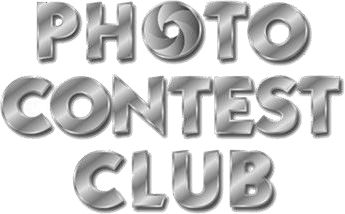 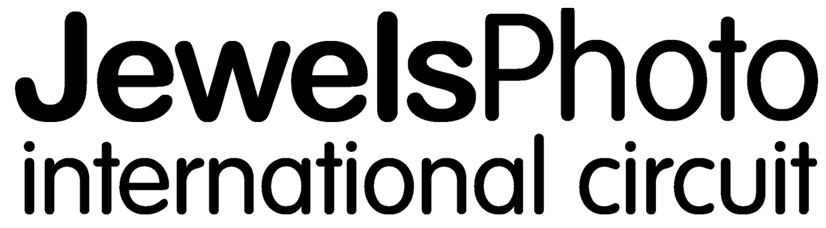 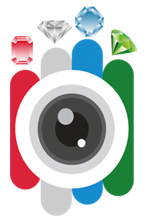 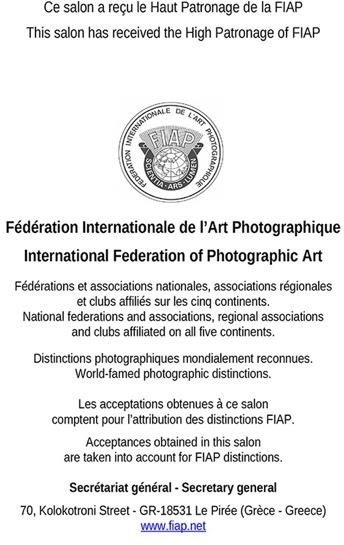 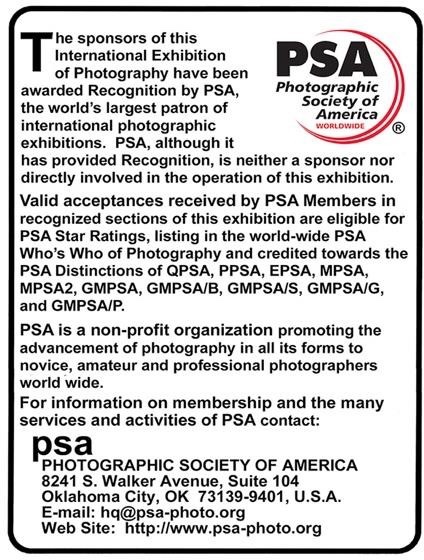 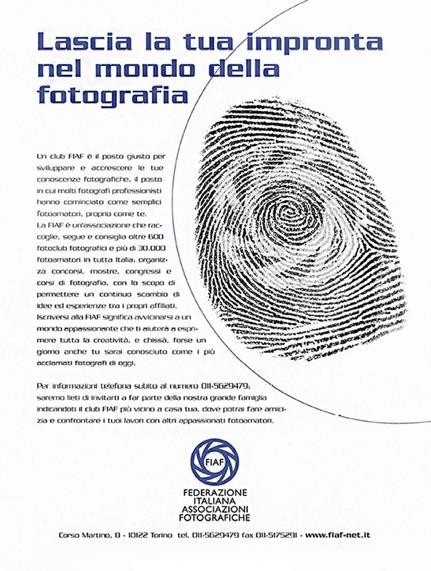 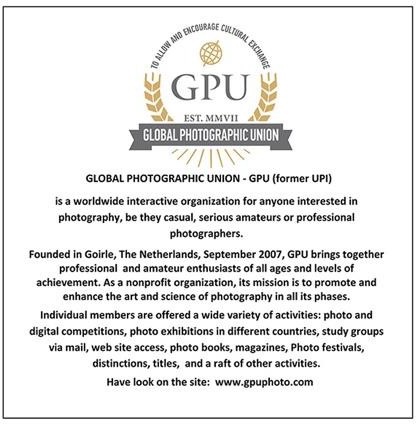 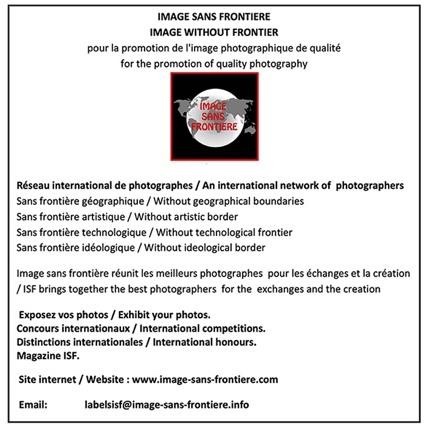 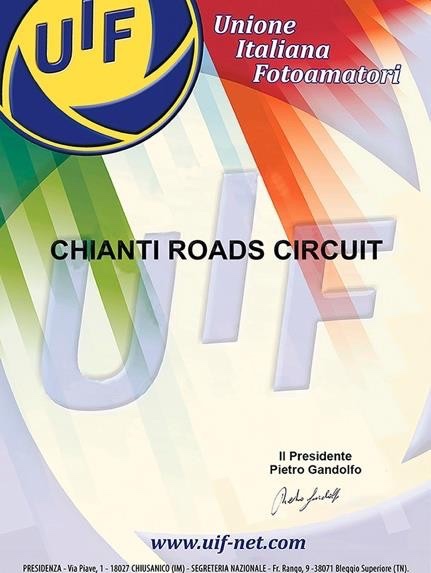 